Learning Slovenian words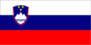 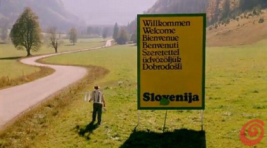 NUMBERS = števniki/številke1 = ena2 = dva        3 = tri4 = štiri5 = pet6 =  šest     7 = sedem                   8 = osem              9 = devet10 = deset20 = dvajset100 = stoAnimals = živalidog = pescat = mačkabear = medvedfish = ribahorse = konjrabbit = zajeccow = kravamouse = mišbird = ptica/ptičbee = čebelaproteus = človeška ribicaColours = barveyellow =rumenagreen = zelenablack = črna white = belablue =  modra red = rdečabrown = rjavaorange = oranžnapink = rozaGreetings = pozdraviHi!	                       Zdravo!Good morning!	         Dobro jutroGood afternoon!       Dober danGood evening!	         Dober večerGood night!	         Lahko noč!Good bye!	          Na svidenje!Common questions/phrasesHow are you?      	      Kako ste kaj?I'm fine, thank you!              Dobro, hvala!Good luck!	                    Vso srečo!Happy birthday!    Vse najboljše za rojstni dan!Happy new year!	      Srečno novo letoMerry Christmas!	      Srečen božičCongratulations!	      Čestitam!Bless you (when sneezing)  Na zdravjeWhat's your name?	      Kako vam je ime?My name is (Laura …).	      Moje ime je …Where are you from?	      Od kod ste?Where do you live?	      Kje živite?I live in (Italy/France …/ Slovenia).	   Živim v (Italiji, Franciji …/Sloveniji).How old are you?	Koliko ste stari? Koliko si star/stara?I'm (fourteen, twelve) years old.	  Star/-a sem (štirinajst, dvanajst) let.You look beautiful! (to a woman) Zelo lepi ste!Can I have your phone number?	   Mi lahko zaupate svojo telefonsko     številko? Mi poveš svojo telefonsko številko?I like you!	        Všeč ste/si mi!I love you!	         Ljubim te!Sorry! (or: I beg your pardon!)	Oprostite!I don't understand!	              Ne razumem!I don't know!                                Ne vem!Can you help me?	 Mi lahko pomagate?Help!	                                         Na pomoč!Are you okay?	                          Ste v redu?In a shop  How much will it cost?/How much is this?      Koliko stane?Do you like it?	Vam je všeč?I really like it!	Zelo mi je všeč!Asking about timeWhat time is it?	   Koliko je ura?It's 3 o'clock	   Ura je tri.Transport = prevozAirport = LetališčeBus station = Avtobusna postajaTrain station	= Železniška postajaTaxi = TaksiUseful words = uporabne besedeGood = dobroBad =	slaboBig	 = velikoSmall = majhnoToday	= danesNow = sedajTomorrow = jutriYesterday = včerajYes = 	daNo = 	neFast = hitroSlow = počasiHot	 = vročeCold = mrzloQuestionsWhat?	     Kaj?Where?     Kje?Who?	     Kdo?How?	     Kako?When?	     Kdaj?Why?	     Zakaj?Drinks and food = pijača in hranaCoffee = kavaTea = čajJuice = sokMilk = mlekoCocoa = kakavBread = kruhSoup = juhaSpaghetti = testeninePotatoes and meat = krompir in mesoVegetables = zelenjavaFruit = sadjeTypical slovenian dishes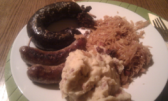 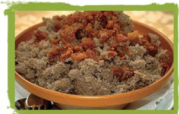 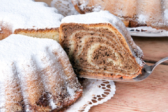 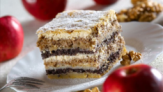 Slovenija has beautiful places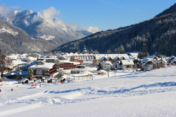 Kranjska Gora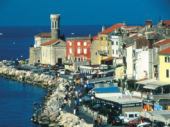 Piran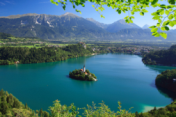 Bled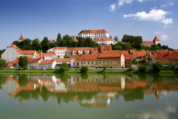 PtujCapital city - LJUBLJANA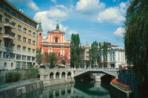 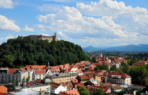 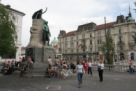 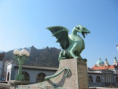 Famous people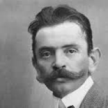 Ivan Cankar, writer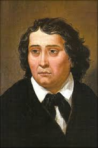 France Prešeren, poet 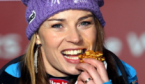  Tina Maze, alpine skier  ...and our school – Gimnazija Moste, Ljubljana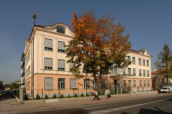 